              Nouveau logo pour le Bicentenaire 2019-2020spécialement destiné aux Ecoles, Centres éducatifs, Groupes de Jeunes La Mennais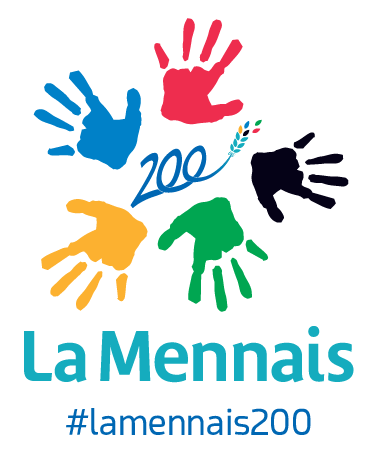 Présentation du Logo Il présente 5 mains – symbole de fraternité - aux couleurs du logo La Mennais et symbolisant les 5 continentsIl conserve le repère « 200 » au cœur du visuelIl met en avant l’identité La Mennais qui est déjà celle du logo général de la CongrégationIl annonce l’adresse #lamennais200     https://twitter.com/hashtag/LaMennais200qui accueille vidéos, photos, textes                de chaque école et groupe de jeunes et peut ainsi présenter ce qui se vit sur place        tout au long de cette année du Bicentenaire 2019-2020, tout en recevant les infos des autresIl est conçu uniquement pour le Bicentenaire. Il est bien sûr déclinable sur tous les supports : documents, vêtements, gadgets…Il ne remplace pas bien sûr le logo général La Mennais dont l’original est en ligne sur le site http://www.lamennais.org/document/nouveau-logo-la-mennais/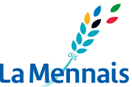 